Чтение художественной литературыПочитайте детям:Спорт:       Н. Носов  «На горке», «Наш каток» Электронная библиотека RoyalLib.Com, 2010-2020. Контактный e-mail: royallib.ru@gmail.com. 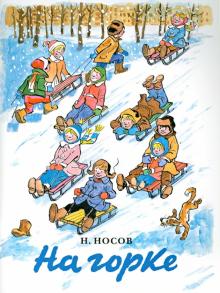 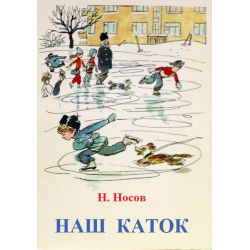 С. Черный «Мчусь, как ветер, на коньках».На коньках Мчусь, как ветер на конькахВдоль лесной опушки…Рукавицы на руках,Шапка на макушке…Раз-два! вот и поскользнулся…Раз и два! чуть не кувыркнулся…Раз-два! крепче на носках!Захрустел, закрякал лед,Ветер дует справа.Елки-волки! полный ход –Из пруда в канаву…Раз-два! по скользкой дорожке…Раз и два! веселые ножки…Раз-два! вперед и вперед…Футбольный мячик Сказка про футбольный мяч, который сначала играть не хотел в футбол, все мечтал поспать в шкафу, но побывав на Чемпионате Мира — преобразился! У одного мальчика был футбольный мяч. С одной стороны, самый обычный кожаный раскрашенный в белые и черные шестиугольники. У всех мальчишек есть такие мячи, в каждом дворе в них играют в футбол. Только этот был особенным, не любил он прыгать по траве, катиться по дороге или перелетать от одного игрока к другому. Ему хотелось лежать на траве вдали от мальчишек, рассматривать птиц, летящих высоко в небе, слушать журчание ручьев, наблюдать за жизнью разных букашек и сочинять стихи. И этот футбольный мяч делал все, что только мог, чтобы его оставили в покое и не брали с собой на улицу. Выйдет бывало Вова с друзьями в футбол поиграть, только начнут, а мяч словно заговоренный — в ворота не попадает, словно порывом ветра его сдувает по пути к ним. От мальчишек увертывается не попасть по нему ногой, за поле вылетает, на проезжую часть выкатывается, а иногда и окно на первом этаже стоящего рядом дома разбить может. Не игра получается, а сплошные ссоры, над одним смеются, что он по мячу попасть не может, другого мазилой обзывают, что в ворота попасть с трех шагов не может, третьему кричат, ты зачем так сильно по мячу ударил, что он за поле выкатился, да так далеко, что еле его догнали. А каждый в ответ говорит: Да это не я, это все мяч такой, — говорит и сам не верит в свои же слова. Долго мальчишки пытались усмирить этот футбольный мяч, но потом одному из них подарили на праздник тоже футбольный мяч и Вова перестал выносить свой мяч во двор. Убрал его в шкаф, что стоял в коридоре и позабыл про него. Стоит мяч в темном шкафу на полке, тишиной наслаждается. Сколько хочет спит, сколько хочет стихи сочиняет, никто его не трогает, прыгать, скакать не заставляет. Скоро он и со счета сбился, сколько уже в шкафу лежит, обленился он за это время, даже стихи перестал сочинять, почти все время спать стал, пылью покрылся. Так бы и простоял мяч в шкафу, да вот только Вовин папа билеты купила на футбол, на настоящий матч. В их городе как раз Чемпионат мира проходил по футболу. Вова как узнал про это, так сразу готовиться начал — шорты себе купил с футболкой как у его любимой футбольной команды, кепку и мяч из шкафа достал, да в ванной вымыл, потом насухо вытер и на видно место положил. Зачем тебе мяч? — спросил папа. Ты же вроде в него больше не играешь. Это не для игры, — ответил Вова. Я его с собой на матч возьму и попрошу одного из игроков на нем автограф поставить, буду его потом друзьям показывать. Пришли папа с Вовой и с мячом на футбол, на места свои сели. Вокруг народу столько, словно весь город на игру пришел. Началась игра. Вова на месте усидеть не может, то вскочит, чтобы лучше видно было, то в ладоши хлопает, то ура кричит — как гол забьют. А мяч, что в ногах у Вовы лежал, тоже крутится, не видно ему поле с его места, а на игру посмотреть хочется. Вот он немного откатился, вот маленький просвет среди сидящих перед ним болельщиков нашел, так и замер. Смотрит на мяч, что по полю катится, и глаз отвести не может. Так у того все хорошо получается, от одного игрока к другому перелетает, сразу видно стратегию игры на тренировках выучил. Как в ворота бьют, так он от вратаря увертывается и в самую середину летит. Если случайно за поле вылетит, так сам останавливается, чтобы быстрее в игру вернуться.Вернулись с матча папа, Вова и мяч, с большим автографом на боку, написанным черным маркером. Папа с Вовой на кухню пошли ужинать и маме про матч рассказывать. А мяч один в шкафу остался, лежит на полке в темноте, так ему хочется кому-нибудь рассказать, где он был, что видел. Показать, как тот мяч на футболе в ворота залетал. А нет никого кругом. Задумался мяч, загрустил. Настал следующий день, ушли родители Вовы на работу, а сам Вова на улицу убежал с друзьями играть. Начал мяч в шкафу на полке прыгать, распрыгался, да на дверь и прыгнул, от такого толчка дверь и открылась. Выкатился мяч из шкафа и к окну подкатился, запрыгнул на подоконник, смотрит в окно, вот и Вова, и друзья его, матч обсуждают, играть в футбол собираются. Собрался с духом мяч и в открытую форточку выпрыгнул, на газон приземлился и к Вове подкатился. Увидел Вова свой мяч, в руки взял и голову поднял на окно свое смотрит. Кто это тебе мяч выкинул? — спрашивают его друзья. Не знаю, дома то у меня и нет никого, — отвечает Вова. Надо его домой отнести, чтобы здесь не мешался. Постой, — говорит один из новых друзей Вовы — Зачем же мяч уносить, давай в него в футбол и поиграем Тут все остальные разом затараторили, ты что говорят, в этот мяч у нас еще ни разу в футбол поиграть не удалось, он будто специально криво летит, да от нас укатывается, мы каждый раз ссорились, как в него поиграть пытались. Засмеялся этот мальчик, не поверил им. Да вы играть, наверное, не умеете, вот на мяч и пеняете. Если бить по нему прямо, то он и полетит прямо и гол забьет. Обиделись друзья на Дениса, решили ему доказать свою правоту. Начали играть, разбились на две команды, Денис был в команде противников Вовы. Вот бежит он за мячом, вот ногой по нему ударить пытается, а мяч от его ноги словно отскочил и к Вове прыгнул. Вова им гол и забил. Начали снова играть, а мяч от игрока к игроку Вовиной команды прыгает, в ворота так залетает, что вратарь ничего понять не успевает и рассчитать траекторию мяча. А противникам, словно не дается. Так игра и закончилась со счетом 15-0 в пользу Вовиной команды. Теперь Денис начал говорить, это все мяч виноват, я еще ни разу в футбол не проигрывал. А остальные смеются. Ты, наверное, просто играть не умеешь, — говорят ему в ответ. А мяч в сторонке лежит, отдыхает, а сам думает – как же здорово в футбол играть, теперь буду каждый раз с Вовой во двор выходить. Вот и сказке Футбольный мячик (Русские сказки) конец, а кто слушал — огурец! 4.О спорт — ты жизнь!Сказка о том, что нужно вести здоровый образ жизни и заниматься спортом, чтобы быть активным, счастливым, а главное — здоровым ребенком. Андрей и Ваня были лучшими друзьями с самого рождения. Мальчишки всегда были неразлучными, и с самого садика ходили в одну группу, а потом и вместе пошли в первый класс. Их родители тоже вместе отдыхали, ездили на море, и довольно часто семьи ходили друг к другу в гости. Когда наступило лето, и все дети отправились на каникулы, мальчики каждый день выходили на улицу, чтобы вместе поиграть. Но вот только частенько им приходилось спорить по поводу выбора игр. Андрей был мальчиком спортивным, ему нравилось гонять в футбол, а после окончания первого класса мама записала его в спортивную секцию. А вот Иван совсем не любил такое времяпровождение. Мальчонка, даже выходя на улицу, просил у мамы планшет или мобильный телефон, чтобы, сидя на скамейке, часами играть в разные игры. Так пролетали месяцы, Андрей рос спортивным и активным, а Ваня — спокойным и неповоротливым. Однажды, когда в очередной раз Андрей зашел за Ваней, у них снова разыгрался спор. Ванька, слушай, а тебе не надоело целыми днями торчать в этом телефоне? Неужели тебе не хочется поиграть со мной и с другими ребятами в футбол? Это ведь так весело и интересно! — спросил Андрей у друга. Нет, ты ничего не понимаешь. Телефонные игры настолько интересные, что если бы ты хоть раз попробовал со мной поиграть, то уже точно не стал бы гонять этот мяч часами вместе с ребятами, — убедительно говорил Ваня. Конечно же, как и многие дети, Андрею тоже было интересно иногда упросить папу, чтобы тот разрешил ему сразиться в очередную новую игру на новом красивом телефоне. Но все же спорт мальчишку привлекал больше. Так проходило время, и незаметно пролетели летние каникулы. Андрей после школы спешил на спортивные занятия, а Ваня рвался домой, чтобы закинуть подальше портфель и продолжить игру на мобильнике. Как-то раз, когда родители Андрей пригласили Ваню с мамой и папой в гости, за праздничным столом мама Андрея предложила: А не отдать ли вам Ванечку вместе с нашим Андреем на тренировку в спортзал. Нашему сыну очень нравится там заниматься, по физкультуре в школе он теперь стал лучшим, а здоровья у него точно прибавилось. Он может пробежать любой кросс быстрее всех своих одноклассников, а спортивной и физической выдержкой он и вовсе может похвастаться даже перед взрослым мужчиной. Родители Вани заинтересовались и сразу же согласились. На следующий день, после школьных занятий, Ваня, взяв спортивную форму, отправился с другом на занятия в спортивную секцию. Придя в зал мальчику сразу не понравилось — здесь же не было компьютеров, телефонов и планшетов, а вокруг только разные груши, тренажеры, канаты и спортивные маты. Куда ты меня привел? Я не хочу здесь заниматься! Я вон лучше домой пойду в мобильном телефоне поиграю в игру! — забурчал Иван и, собрав свои вещи, отправился домой. Конечно же, дома он сказал маме, что был на тренировке и ему очень понравилось. Так продолжалось несколько дней. Наступила осень, и на уроке физкультуры детям необходимо было сдать кросс — пробежать на время целый километр. На старт, внимание, марш! — прокричал учитель, и ребята, сорвавшись с места, все дружно принялись мчаться изо-всех сил, каждый хотел быть первым в этом поединке. Ваня, пробежав всего один кружок на школьном стадионе, почувствовал себя плохо. В глазах потемнело, голова закружилась, а сердце, казалось, вот-вот выпрыгнет из груди. ебята наперегонки мчались к финишу и, пробегая мимо Ивана, по очереди вскрикивали: Ванька, ну ты слабак! Ты же всего кружок пробежал, даже девчонки вон и то не устали! Ваня встал и попытался продолжить бег, но тут же упал. Он понимал, что больше не сможет продолжать соревноваться со своими одноклассниками. Ему стало так обидно, что он просто сбежал с урока и расстроенный отправился домой. Маме он тут же рассказал о случившемся, на что она ему ответил: Сынок, но почему же так? Ты же уже давно ходишь в спортивную секцию с Андреем, и говоришь, что у тебя все получается и тебе там очень нравится. Когда дети постоянно занимаются спортом, у них намного больше сил, они более подвижные и смелые. Мам, прости меня, я тебя обманул. Я ни хожу с Андреем никуда, я специально вас обманывал, а сам спешил домой, чтобы поскорее поиграть в телефоне или папином планшете. Как же так? Ведь нельзя столько времени проводить за этими предметами. У тебя испортится зрение, твое здоровье ухудшится, а сил совсем не останется. Все ребята в классе будут смеяться над тобой, потому что ты слабее всех девочек. Давай поступим так: ты целую неделю не будешь прикасаться к телефону и играть в игру на компьютере, и если ситуация не изменится, то мы что-нибудь придумаем. А пока ты будешь посещать спортивные занятия с Андреем и больше не будешь меня обманывать. Ваня согласился. Ему совсем не понравилось то, что произошло сегодня в школе, ему было так стыдно, что он не смог пробежать даже половины пути. Русские сказки помогают детям понять, что нужно быть упорным, сильным и смелым, а для этого не нужно тратить свое время на игры в телефоне, лучше вести здоровый образ жизни и заниматься спортом. Прошла неделя, Ваня каждый день после школы вместе со своим другом ходил в спортивную секцию. Сначала ему было тяжело, но благодаря постоянным тренировкам и усилию спустя совсем короткое время у мальчика стало все получаться. Он стал сильным, активным, а на физкультуре в школе стал получать хорошие оценки. Больше он не тратил свое время и здоровье на постоянные игры в мобильном телефоне или компьютере, ведь лучше быть здоровым, сильным и красивым, чем ничего не уметь и чувствовать постоянную усталость и насмешки одноклассников. 5.Лесные Олимпийские игры.Как-то раз на лесном собрании звери решили провести Олимпийские игры. «Чем мы хуже людей?» - сказал Медведь. С того дня началась подготовка к Олимпиаде. Все звери тренировались, как могли. Заяц бегал наперегонки со своими братьями. Белка решила участвовать в прыжках в длину. Целыми днями она прыгала с ветки на ветку, с дерева на дерево. Медведь захотел показать себя в соревновании по поднятию тяжестей. С утра до вечера он разгребал завалы поваленных деревьев, выкорчевывал старые пни. Волк и   Кабан решили поучаствовать в борьбе. Так же, как и все звери, они целыми днями тренировались. Нутрии, Бобры и Ондатры плавали наперегонки друг с другом. Они решили участвовать в соревновании по плаванию. Все звери были заняты делом. Одна только Лиса целыми днями наблюдала за всеми и посмеивалась: «Тренируйтесь, тренируйтесь, а я возьму хитростью, первое место будет моим». Подошел день соревнований. Первое соревнование было по бегу. Лиса решила поучаствовать в этом соревновании. Во время бега она старалась она старалась всем всячески мешать: кому подножку поставит, кого толкнет, кого напугает. В итоге она пришла к финишу первой. Но судьи внимательно наблюдали за всем происходящим и за плохое поведение ее сняли с соревнования. Лиса рассердилась, но решила не отчаиваться и принять участие в другом виде спорта. Очередное соревнование проходило на озере около леса. Это было состязание по плаванию. Лиса плохо умела плавать и придумала такую хитрость: она незаметно положила заранее в воду небольшой моторчик и, когда все поплыли, она включила его и приплыла к финишу первой. Но судьи и здесь были внимательны. Они заметили эту хитрость и опять не дали Лисе первого места. Она разозлилась еще больше, но впереди были другие соревнования. Следующими были прыжки в длину. Как только не старалась Лиса, но перехитрить всех ей не удалось. Первое место заняла Белка. Ну, думает Лиса, уж в борьбе-то я точно должна победить. Началось соревнование. Лиса пыталась и кусать участников, и щекотать, и смешить, но ничего не получалось. Первое место занял Кабан. Остался последний вид соревнований - поднятие тяжестей. Поднимать участники должны были мешки с желудями и шишками. Лиса незаметно подложила себе мешки с сухой листвой. Когда началось соревнование, Медведь случайно толкнул мешки, которые стояли около Лисы, и понял, что они очень легкие. Он очень разозлился и как зарычит на Лису. Та от страха пустилась бежать, только пятки сверкали. С той поры ее в лесу никто не видел. А звери с тех пор стали говорить между собой, что хитростью никогда не победишь. Для того чтобы быть сильным, ловким и быстрым, нужно заниматься спортом, делать по утрам зарядку и закаляться; и тогда будешь самым сильным, самым ловким и самым быстрым! 6.Маленькие Олимпийцы.Рассказ.Однажды Ваня и Миша смотрели телевизор. А по телевизору шли Олимпийские игры. «Я тоже хочу участвовать в Олимпийских играх», - говорит Мишка. «Да, было бы здорово, получать награды и призы и быть известными на всю страну,- ответил Ваня. - Но мы маленькие, а пока вырастим, много времени пройдет». «А давай, Ванька, мы с тобой будем тренироваться: бегать, прыгать, плавать», - предложил Миша. Ванька согласился с этим предложением. И друзья приступили. Каждый день у них был запланирован. Они бегали, прыгали, плавали, играли в футбол. И так им это понравилось, что хотелось заниматься ещё и ещё больше.В конце дня они были очень уставшими, но довольными. Учитель физкультуры Олег Иванович заметил старания мальчишек и стал приглашать их на различные соревнования и спортивные мероприятия. Мальчикам это очень нравилось. И хотя они не прославились на всю страну, зато стали самыми быстрыми, ловкими и спортивными во всей школе. Они получали призовые места и награды в различных соревнованиях. Так спорт привел их к успеху и все стали называть их маленькими Олимпийцами за их старания и волю к победе.